Texas Police Chiefs Association Foundation Law Enforcement Agency Best Practices Recognition Program FundingThe Texas Law Enforcement Recognition Best Practices program requires departments to prove compliance with 164 Best Business Practices for Law Enforcement. These are a compilation of practices that address the twelve critical areas of law enforcement that form the basis of legal action against police.The goals of the program:Reduce Risk and Associated CostsImprove the Management and Operations of Texas Law Enforcement AgenciesImprove Protection of CitizensTMLIRP has budgeted $20,000 to pay the initial year fees for the Best Practices Recognition Program established by the Texas Police Chiefs Association. All entities that are members of TMLIRP Workers’ Compensation or Liability program are eligible to apply for funding assistance. Funding availability will be on first-come basis. This program is for the initial year funding and yearly update fees will be the responsibility of the member entity. Once budgeted funding has been expended, the program will come to an end unless funding is approved in subsequent budget years.The fee structure has been developed by the Texas Police Chiefs Association and is based on the size of the agency as shown in the following chart. APPLICATION GUIDELINESAll fields on the application must be completed (including required signatures) in order to be considered. Incomplete applications will be returned.Faxed or electronically submitted applications are preferable. Send the application to Texas Police Chiefs Association.The application must be signed by the highest-ranking elected official or the chief administrative officer of the City along with the police chief and the Texas Police Chiefs Association Coordinator of the Best Practices and Recognition Program.  Unsigned applications will not be considered.The applicant must include a copy of the department’s application to the TPCA Recognition Program.Recipients will be chosen and notified in writing of the final decision and approval after review by the TMLIRP Loss Prevention Manager, Deputy Executive Director, Chief Financial Officer, and Executive Director.All funding is final and will not exceed your approved annual fees established by the Texas Police Chiefs Association Best Practices and Recognition Program.Fees will be paid directly by TMLIRP to the TCPA Best Practices and Recognition Program after receipt of the signed contract between the police department and the TPCA. The TPCA should forward a copy of the contract to TMLIRP.Applications will be accepted beginning in October of each year until funds are exhausted or by September 30, whichever comes first.Texas Police Chiefs Association Foundation Law Enforcement Agency Best Practices Recognition Program FundingApplications may be submitted anytime throughout the fund year.   *Fields are required for timely processing.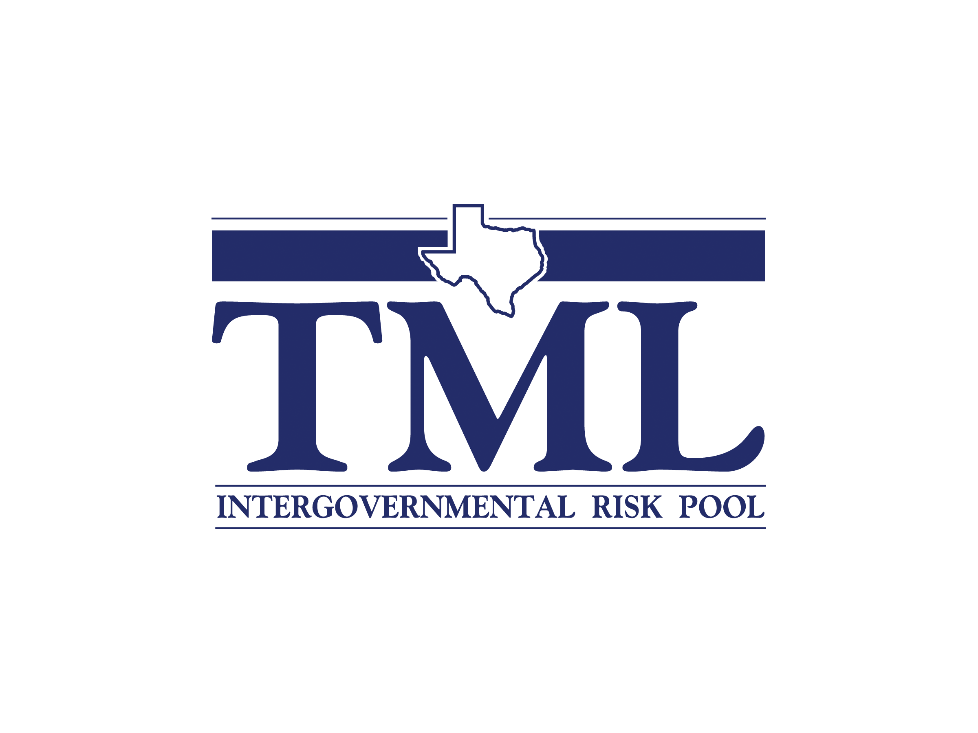 TMLIRPLaw Enforcement Program   Texas Police Chiefs Association FoundationLaw Enforcement Agency Best Practices Recognition Program Funding Texas Municipal League Intergovernmental Risk PoolLoss Prevention DepartmentP.O. Box 149194Austin, TX 78714-9194800-537-6655512-491-2388 FAXlossprevention@tmlirp.org[June 26, 2018]Sworn Officers		Fee Amount1-10$   350.0011-25$   500.0026-50$1,200.0051-100$1,600.00101-200$2,000.00201 or more$2,400.00The Texas Municipal League Intergovernmental Risk Pool established a funding program with funding capped at $20,000.  Individual member caps correspond to the TPCA Best Practices and Recognition fee guidelines. All entities who are members of TMLIRP Workers’ Compensation or Liability programs will be eligible to participate in the funding programs. Funds are to be used towards Best Practices and Recognition Program fees established by the Texas Police Chiefs Association annual fee structure depending on the size of the agency. Funding availability will be on first-come basis. This funding program is for the initial year funding only and yearly update fees will be the responsibility of the member entity. Please print or type the following:Please print or type the following:Please print or type the following:Please print or type the following:Please print or type the following:Please print or type the following:*Member/Organization Name							       Member Number                                                                                                                                                      (Internal Use Only)               *Member/Organization Name							       Member Number                                                                                                                                                      (Internal Use Only)               *Member/Organization Name							       Member Number                                                                                                                                                      (Internal Use Only)               *Member/Organization Name							       Member Number                                                                                                                                                      (Internal Use Only)               *Member/Organization Name							       Member Number                                                                                                                                                      (Internal Use Only)               *Member/Organization Name							       Member Number                                                                                                                                                      (Internal Use Only)               *Member/Organization Name							       Member Number                                                                                                                                                      (Internal Use Only)               *Member/Organization Name							       Member Number                                                                                                                                                      (Internal Use Only)               *Member/Organization Name							       Member Number                                                                                                                                                      (Internal Use Only)               *Member/Organization Name							       Member Number                                                                                                                                                      (Internal Use Only)               *Department Requesting the Grant*Department Requesting the Grant*Department Requesting the Grant*Name and Title of Department Head						*Signature*Name and Title of Department Head						*Signature*Name and Title of Department Head						*Signature*Name and Title of Department Head						*Signature*Name and Title of Department Head						*Signature*Name and Title of Department Head						*Signature*Name and Title of Department Head						*Signature*Name and Title of Department Head						*Signature*Name and Title of Department Head						*Signature*Name and Title of Department Head						*Signature*Mailing Address, City, State, Zip(	)*Phone									*Email*Phone									*Email*Phone									*Email*Phone									*Email*Phone									*Email*Phone									*Email*Phone									*Email*Phone									*Email*Phone									*Email*Phone									*EmailYOUR Funding Fees as described by the TPCA Best Practices and Recognition Program.  The fee will be paid directly to the TCPA Best Practices and Recognition Program.YOUR Funding Fees as described by the TPCA Best Practices and Recognition Program.  The fee will be paid directly to the TCPA Best Practices and Recognition Program.YOUR Funding Fees as described by the TPCA Best Practices and Recognition Program.  The fee will be paid directly to the TCPA Best Practices and Recognition Program.YOUR Funding Fees as described by the TPCA Best Practices and Recognition Program.  The fee will be paid directly to the TCPA Best Practices and Recognition Program.YOUR Funding Fees as described by the TPCA Best Practices and Recognition Program.  The fee will be paid directly to the TCPA Best Practices and Recognition Program.Total Amount Requested$Total Amount Requested$Total Amount Requested$Please describe how this funding will help your department.   Please be specific.Please describe how this funding will help your department.   Please be specific.Please describe how this funding will help your department.   Please be specific.Please describe how this funding will help your department.   Please be specific.Please describe how this funding will help your department.   Please be specific.Please describe how this funding will help your department.   Please be specific.Please describe how this funding will help your department.   Please be specific.Please describe how this funding will help your department.   Please be specific.Please describe how this funding will help your department.   Please be specific.Please describe how this funding will help your department.   Please be specific.* PRINT or TYPE NAME  Highest Ranking Elected Official or Chief Administrative Officer* PRINT or TYPE NAME  Highest Ranking Elected Official or Chief Administrative Officer* PRINT or TYPE NAME  Highest Ranking Elected Official or Chief Administrative Officer* PRINT or TYPE NAME  Highest Ranking Elected Official or Chief Administrative Officer* PRINT or TYPE NAME  Highest Ranking Elected Official or Chief Administrative OfficerTitleTitleTitleTitle* SIGNATURE (Required) City Manager, CEO* SIGNATURE (Required) City Manager, CEO* SIGNATURE (Required) City Manager, CEO* SIGNATURE (Required) City Manager, CEO* SIGNATURE (Required) City Manager, CEODateDateDateDate* PRINT or TYPE NAME  Police Chief* PRINT or TYPE NAME  Police Chief* PRINT or TYPE NAME  Police Chief* PRINT or TYPE NAME  Police Chief* PRINT or TYPE NAME  Police ChiefTitleTitleTitleTitle*SIGNATURE (Required) Police Chief*SIGNATURE (Required) Police Chief*SIGNATURE (Required) Police Chief*SIGNATURE (Required) Police Chief*SIGNATURE (Required) Police ChiefDateDateDateDate* PRINT or TYPE NAME  TPCA Representative* PRINT or TYPE NAME  TPCA Representative* PRINT or TYPE NAME  TPCA Representative* PRINT or TYPE NAME  TPCA Representative* PRINT or TYPE NAME  TPCA RepresentativeTitleTitleTitleTitle*SIGNATURE (Required) TPCA Representative*SIGNATURE (Required) TPCA Representative*SIGNATURE (Required) TPCA Representative*SIGNATURE (Required) TPCA Representative*SIGNATURE (Required) TPCA RepresentativeDateDateDateDate